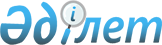 О внесении дополнения в приказ Министра здравоохранения и социального развития Республики Казахстан от 3 февраля 2016 года № 85 "Об утверждении Стандарта организации оказания первичной медико-санитарной помощи в Республике Казахстан"Приказ Министра здравоохранения Республики Казахстан от 27 февраля 2017 года № 41. Зарегистрирован в Министерстве юстиции Республики Казахстан 27 марта 2017 года № 14944.
      В соответствии с подпунктом 6) пункта 1 статьи 7 Кодекса Республики Казахстан от 18 сентября 2009 года "О здоровье народа и системе здравоохранения" ПРИКАЗЫВАЮ:
      1. Внести в приказ Министра здравоохранения и социального развития Республики Казахстан от 3 февраля 2016 года № 85 "Об утверждении Стандарта организации оказания первичной медико-санитарной помощи в Республике Казахстан" (зарегистрирован в Реестре государственной регистрации нормативных правовых актов за № 13392, опубликован в информационно-правовой системе "Әділет" 14 марта 2016 года) следующее дополнение:
      в Стандарте организации оказания первичной медико-санитарной помощи в Республике Казахстан, утвержденном указанным приказом:
      в приложении к Стандарту организации оказания первичной медико-санитарной помощи в Республике Казахстан:
      дополнить пунктом 4-1 следующего содержания:
      "4-1. Медицинская сестра медицинского пункта организации образования:
      1) в целях оказания первичной медико-санитарной помощи формирует единый список обучающихся в организациях образования;
      2) проводит доврачебный осмотр обучающихся по обращаемости с записью в медицинской карте ребҰнка согласно форме № 026/у утвержденной приказом № 907;
      3) ежегодно до 15 ноября формирует и составляет список обучающихся (целевых групп), подлежащих скрининговым осмотрам в предстоящем году, с последующей ежемесячной коррекцией целевых групп;
      4) для прохождения скрининговых осмотров проводит оповещение родителей или законных представителей детей целевых групп о необходимости и условиях прохождения скрининга;
      5) по результатам проведенных профилактических (скрининговых) осмотров информирует родителей или законных представителей и обучающихся о состоянии их здоровья и рекомендациях по их оздоровлению, а также проводит обучение по вопросам профилактики заболеваний и соблюдению санитарно-гигиенических норм и правил по уходу за зубами и слизистой оболочкой полости рта;
      6) организует и проводит иммунопрофилактику с последующим поствакцинальным наблюдением за привитым (при наличии сертификата по иммунопрофилактике);
      7) направляет по показаниям на проведение флюорографического обследования всех сотрудников школы, работников пищеблока, обучающихся 15-17 летнего возраста, согласно приказу исполняющего обязанности Министра здравоохранения и социального развития Республики Казахстан от 22 августа 2014 года № 19 "Об утверждении Инструкции по организации и осуществлению профилактических мероприятий по туберкулезу" (зарегистрирован в Реестре государственной регистрации нормативных правовых актов за № 9772);
      8) участвует в динамическом наблюдении и своевременном оздоровлении обучающихся с хроническими заболеваниями; 
      9) направляет обучающихся, в том числе состоящих на диспансерном учете на консультацию к врачу общей практики/участковому педиатру, с последующим контролем за своевременной и полной диспансеризацией учащихся;
      10) в целях предупреждения возникновения и распространения инфекционных и паразитарных заболеваний, отравлений среди обучающихся, педагогов и технического персонала проводит санитарно-противоэпидемические и санитарно-профилактические мероприятия, а также проводит наблюдение за очагом инфекции;
      11) в период повышения инфекционной заболеваемости населения гриппом и острыми респираторными вирусными инфекциями осуществляет карантинные мероприятия с выдачей справки о временной нетрудоспособности по форме 095/у, утвержденной приказом № 907 и последующим обращением больного в поликлинику;
      12) в целях профилактики заболеваний, а также закаливания детей участвует в проведении летнего оздоровительного отдыха;
      13) ведет контроль за соблюдением сроков прохождения обязательных медицинских осмотров всех сотрудников школы и работников пищеблока;
      14) проводит медицинские манипуляции в соответствии с санитарно-эпидемиологическими требованиями, согласно приказу исполняющего обязанности Министра национальной экономики Республики Казахстан от 24 февраля 2015 года № 127 "Об утверждении Санитарных правил "Санитарно-эпидемиологические требования к объектам здравоохранения" (зарегистрирован в Реестре государственной регистрации нормативных правовых актов за № 10713);
      15) определяет артериальное давление по показаниям;
      16) определяет остроту слуха и зрения с профилактической целью;
      17) проводит измерение антропометрических данных (рост, вес);
      18) проводит термометрию;
      19) проводит непосредственно-контролируемое лечение детям по назначению фтизиатра;
      20) выполняет врачебные назначения;
      21) при внезапных острых заболеваниях, травмах, резком ухудшении состояния здоровья, обострении хронических заболеваний оказывает обучающимся, педагогическому и техническому персоналу экстренную и/или неотложную медицинскую помощь и осуществляет вызов скорой медицинской помощи или направляет в медицинскую организацию первичной медико-санитарной помощи, стационар; 
      22) пропагандирует здоровый образ жизни, здоровое и рациональное питание, профилактику заболеваний путем информационного обеспечения, гигиенического обучения и воспитания обучающихся в вопросах укрепления здоровья;
      23) прививает навыки, поддерживающие психическое и эмоциональное благополучие, участвует в снижении поведенческих факторов риска (курение, наркомания, токсикомания, алкоголизм), а также проводит мероприятия по выявлению групп риска по суицидам среди обучающихся, с принятием превентивных мер совместно с психологами и социальными педагогами организаций образования";
      24) согласно статье 43 Кодекса оказывает медико-социальную помощь;
      25) ведет учетную и отчетную документацию по формам, утвержденным приказом № 907, а также проводит отчет статистических данных".
      2. Департаменту организации медицинской помощи Министерства здравоохранения Республики Казахстан в установленном законодательством порядке обеспечить:
      1) государственную регистрацию настоящего приказа в Министерстве юстиции Республики Казахстан;
      2) в течение десяти календарных дней со дня государственной регистрации настоящего приказа в Министерстве юстиции Республики Казахстан направление его копии в Республиканское государственное предприятие на праве хозяйственного ведения "Республиканский центр правовой информации" для официального опубликования и включения в Эталонный контрольный банк нормативных правовых актов Республики Казахстан;
      3) размещение настоящего приказа на официальном интернет–ресурсе Министерства здравоохранения Республики Казахстан;
      4) в течение десяти рабочих дней после государственной регистрации настоящего приказа в Министерстве юстиции Республики Казахстан представление в Департамент юридической службы Министерства здравоохранения Республики Казахстан сведений об исполнении мероприятий, предусмотренных подпунктами 1), 2) и 3) настоящего пункта.
      3. Контроль за исполнением настоящего приказа возложить на курирующего вице-министра здравоохранения Республики Казахстан.
      4. Настоящий приказ вводится в действие по истечении десяти календарных дней после дня его первого официального опубликования и распространяются на отношения, возникшие с 1 января 2017 года.
					© 2012. РГП на ПХВ «Институт законодательства и правовой информации Республики Казахстан» Министерства юстиции Республики Казахстан
				
      Министр здравоохранения
Республики Казахстан

Е. Биртанов
